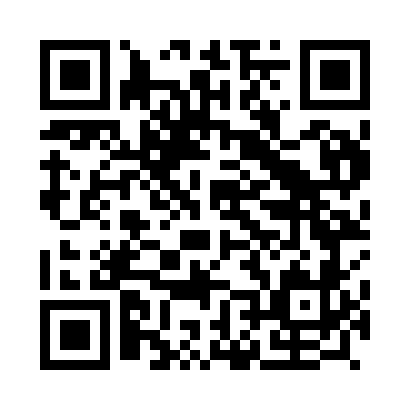 Prayer times for Seia, PortugalMon 1 Apr 2024 - Tue 30 Apr 2024High Latitude Method: Angle Based RulePrayer Calculation Method: Muslim World LeagueAsar Calculation Method: HanafiPrayer times provided by https://www.salahtimes.comDateDayFajrSunriseDhuhrAsrMaghribIsha1Mon5:407:141:356:047:569:242Tue5:397:121:346:057:579:253Wed5:377:111:346:067:589:264Thu5:357:091:346:067:599:285Fri5:337:081:336:078:009:296Sat5:317:061:336:088:019:307Sun5:297:041:336:088:029:318Mon5:277:031:336:098:039:339Tue5:257:011:326:108:049:3410Wed5:247:001:326:108:059:3511Thu5:226:581:326:118:069:3712Fri5:206:561:316:128:079:3813Sat5:186:551:316:128:089:3914Sun5:166:531:316:138:099:4115Mon5:146:521:316:148:109:4216Tue5:126:501:316:148:119:4317Wed5:106:491:306:158:129:4518Thu5:096:471:306:168:139:4619Fri5:076:461:306:168:149:4820Sat5:056:451:306:178:159:4921Sun5:036:431:296:178:169:5022Mon5:016:421:296:188:179:5223Tue4:596:401:296:198:199:5324Wed4:586:391:296:198:209:5525Thu4:566:371:296:208:219:5626Fri4:546:361:296:208:229:5827Sat4:526:351:286:218:239:5928Sun4:506:331:286:228:2410:0029Mon4:496:321:286:228:2510:0230Tue4:476:311:286:238:2610:03